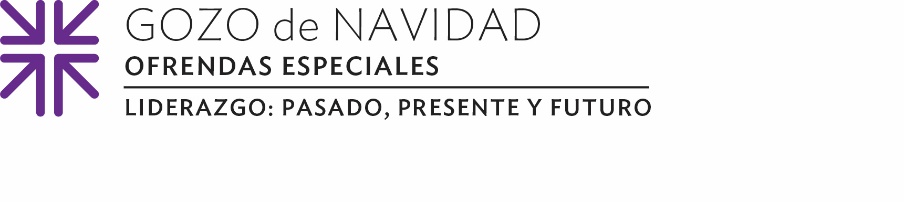 Un poco de ayuda adicional para mantener encendido el fuego en el hogarLOUISVILLE - Parece que, de una forma u otra, Jack y Kate Eisel siempre han estado ocupados apagando incendios —a no ser que los estuvieran construyendo.La pareja se conoció prácticamente junto a la chimenea en 2009 en el Centro de Conferencias Presbiteriano Zephyr Point, donde Kate era la directora de la conferencia, y Jack, que entonces era un pastor recientemente jubilado, trabajaba como voluntario en el departamento de mantenimiento."Dado que nuestro noviazgo se desarrolló a través de largas conversaciones frente al fuego durante las nevadas noches de invierno", recordó Kate, "sentarse junto al fuego es muy especial para nosotros".En cuanto a Jack, después de una larga y segunda carrera que pasó casi por completo en el ministerio interino, no era ajeno a la lucha contra los frecuentes incendios inherentes a las situaciones de transición. A través de su carrera Jack sirvió como pastor interino en 15 oportunidades durante más de 25 años, en 12 presbiterios diferentes a través del oeste de Estados Unidos. Allí Dios usó sus dones para ayudar a las congregaciones a navegar a través de tiempos desafiantes y, a menudo, difíciles.En estos días, tanto Jack como Kate admiten con franqueza que después de su jubilación ha sido difícil avanzar en sus propias vidas y también ha requerido una planificación cuidadosa. Debido a que Kate había perdido su trabajo inesperadamente cuando aún no tenía la edad de jubilación, la pareja inicialmente se encontró dependiendo en gran medida de los modestos activos de Jack.“Cuando nos jubilamos por primera vez, la vida era extremadamente restrictiva”, dijo Kate. "A menudo tenía que preguntarme: '¿De verdad puedo ir a buscar ese cartón de leche ahora mismo?'". El Seguro Social y la pensión de Jack eran muy modestos, así que todavía nos preguntábamos cómo íbamos a pagar las cuentas y poner comida en la mesa. "Como ministro, sin mencionar el hijo de un ministro presbiteriano, Jack siempre había sabido que había ayuda disponible a través del Programa de Asistencia de la Junta de Pensionesun recurso que ocasionalmente recomendaba a sus colegas. Él simplemente no sabía que algún día podría necesitar esa ayuda.A través del Programa de Asistencia, apoyado por las donaciones de la Ofrenda de la Alegría de Navidad, los Eisels pudieron recibir un ingreso complementario para ayudar a aliviar su carga financiera."La IP(EE. UU.) reconoció hace mucho tiempo la necesidad de apoyar a quienes sirvieron fielmente, ordenados o no, más allá de su servicio activo y hasta la jubilación ”, dijo Lucas McCool, gerente de operaciones del Programa de Asistencia. "La estabilidad en la jubilación puede ser un alivio y permitir que los jubilados como Jack y Kate vivan con flexibilidad emocional y financiera". "Conociendo el impacto de los programas que apoya la Ofrenda de la Alegría de Navidad, siempre ha sido importante para mí promover la ofrenda en las muchas iglesias a las que he servido", dijo Jack. “He conseguido destacar las cosas maravillosas que tiene la ofrenda y animar a las personas a participar en esta extraordinaria generosidad. Y ahora, años después, tengo conocimiento de primera mano de la diferencia que puede hacer para cambiar la vida.”Para Jack y Kate, ayuda a mantener encendido ese preciado fuego en el hogar.Oremos: Acércanos a la luz del pesebre, Dios generoso, para ver tu regalo perfecto para nosotros. Por tu gracia, aviva el fuego de nuestra compasión para que todos conozcan el regalo de tu amor. Amén.